ЧЕРКАСЬКА ОБЛАСНА РАДАГОЛОВАР О З П О Р Я Д Ж Е Н Н Я14.05.2020                                                                                        № 190-рПро надання одноразовоїгрошової допомогиВідповідно до статті 55 Закону України «Про місцеве самоврядування
в Україні», рішень обласної ради від 29.12.2006 № 7-2/V «Про затвердження Положення про порядок та умови надання обласною радою одноразової грошової допомоги» (зі змінами), від 20.12.2019 № 34-47/VІI «Про обласний бюджет Черкаської області на 2020 рік» (зі змінами), враховуючи відповідні заяви депутатів обласної ради:1. Виділити виконавчому апарату обласної ради кошти в сумі                                 267 360,00 грн (головний розпорядник коштів – обласна рада, КПКВК 0113242 «Інші заходи у сфері соціального захисту і соціального забезпечення»)
для надання одноразової грошової допомоги громадянам за рахунок коштів обласного бюджету:2. Фінансово-господарському відділу виконавчого апарату обласної ради провести відповідні виплати.3. Контроль за виконанням розпорядження покласти на заступника керівника секретаріату, начальника загального відділу обласної ради                   ГОРНУ Н.В. та начальника фінансово-господарського відділу, головного бухгалтера виконавчого апарату обласної ради РАДЧЕНКО Л.Г.Голова									А. ПІДГОРНИЙ1Аулова Ніна Данилівна,  м.Черкаси 1000,002Багрій Володимир Григорович,Тальнівський р-н., с. Павлівка Друга 2500,003Багрій Ніна Павлівна,  Тальнівський р-н., с. Павлівка Друга 2500,004Баслик Катерина Яківна,  Черкаський р-н., с.Яснозір'я 500,005Безугла Світлана Іванівна,  м. Корсунь- Шевченківський 2000,006Біленький Сергій Олександрович,Тальнівський р-н., с.Колодисте 2000,007Бірюков Олександр Анатолійович,  м.Черкаси 1000,008Бойко Григорій Васильович,  смт Чорнобай 3000,009Борець Наталія Петрівна,  Монастиришенський р-н., смт Цибулів 2000,0010Борисова Наталія Іванівна,  Черкаський р-н., с.Яснозір'я 500,0011Бурган Інна Анатоліївна,  Чорнобаївський р-н., с. Хрестителеве 5000,0012Вавілова Ніна Миколаївна,  м. Черкаси 500,0013Вальчак Станіслав Йосипович,  м.Тальне 1000,0014Василенко Олександр Ілліч,  Черкаський р-н., с.Яснозір'я 500,0015Ведернікова Світлана Василівна,  Черкаський р-н., с.Байбузи 500,0016Веретільник Марія Василівна,  Черкаський р-н., с. Яснозір'я 500,0017Власенко Микола Петрович,  Черкаський р-н., с.Яснозір'я 500,0018Власенко Михайло Григорович,  Черкаський р-н., с.Яснозір'я 500,0019Гаврилюк Олена Миколаївна,  м.Черкаси 1000,0020Герасименко Євдокія Павлівна,  Черкаський р-н., с.Яснозір'я 500,0021Гладишенко Ніна Володимирівна,  м. Корсунь- Шевченківський 3000,0022Голосун Катерина Іванівна,  Черкаський р-н., с.Яснозір'я 500,0023Гончар Людмила Михайлівна,  Уманський р-н., с. Доброводи 15000,0024Гончаренко Валентина Миколаївна,Смілянський р-н., с. Балаклея 1000,0025Горьовий Микола Григорович,  Черкаський р-н., с.Яснозір'я 500,0026Гусєв Володимир Любомирович,  м. Корсунь- Шевченківський 2000,0027Давиденко Володимир Олексійович,м. Корсунь - Шевченківський 4000,0028Даценко Людмила Вячеславівна,  смт Лисянка 3000,0029Дем'яненко Вячеслав Миколайович,Черкаський р-н., с. Яснозір'я 500,0030Дембіцький Богдан Львович,  м.Черкаси 10000,0031Джулай Ольга Петрівна,  м.Черкаси 500,0032Дмитрієва Алла Григорівна,  м. Золотоноша 5000,0033Драгун Іван Іванович,  смт Катеринопіль 1000,0034Драник Іван Лукич,  Черкаський р-н., с. Яснозір'я 500,0035Драч Тетяна Іванівна,  м. Жашків 1000,0036Ємець Катерина Олексіївна,  м.Черкаси 500,0037Журба Андрій Васильович,  Черкаський р-н., с. Яснозір'я 500,0038Задоя Петро Михайлович,  Черкаський р-н., с.Яснозір'я 500,0039Затока Василь Олександрович,  Черкаський р-н., с.Яснозір'я 500,0040Ірванець Алла Василівна  м.Черкаси 500,0041Іщенко Людмила Станіславівна  м.Тальне 1000,0042Іщенко Марія Кіндратівна  Черкаський р-н., с. Яснозір'я 500,0043Кизима Лідія Тимофіївна  Лисянський р-н., с. Боярка 500,0044Кисленко Наталія Іванівна  м. Ватутіне 3000,0045Ключник Олександр Володимирович  Тальнівський р-н., с.Вишнопіль 4980,0046Козленко Олексій Прокопович  Черкаський р-н., с. Байбузи 500,0047Кононенко Людмила Іванівна  Чорнобаївський р-н., с.Великі Канівці 3000,0048Конончук Зінаїда Дмитрівна,  м.Черкаси 12000,0049Красюк Олена Андріївна,  Чорнобаївський р-н., с. Веселий Хутір 3000,0050Кріт Михайло Пилипович,  Черкаський р-н., с.Яснозір'я 500,0051Кріт Софія Матвіївна,  Черкаський р-н., с.Яснозір'я 500,0052Крітевич Валентина Анатоліївна,  м.Черкаси 6000,0053Крижевська Ганна Миколаївна,  Черкаський р-н., с.Яснозір'я 500,0054Куксенко Юрій Миколайович,  Черкаський р-н., с. Білозір'я 3000,0055Лавренюк Тетяна Анатоліївна,  м. Жашків 1250,0056Лемешева Лідія Трохимівна,  м.Черкаси 500,0057Лисенко Сергій Олександрович,  Смілянський р-н., с. Тернівка 2000,0058Литовка Тетяна Володимирівна,  м.Золотоноша 5000,0059Лут Ольга Володимирівна,  Черкаський р-н., с.Байбузи 500,0060Мазур Ніна Василівна,  м.Тальне 8000,0061Марейчев Петро Григорович,Чорнобаївський р-н., с. Велика Бурімка 3000,0062Мархоцький Микола Віталійович,  смт Чорнобай 3000,0063Мілевська Тетяна Степанівна,  м.Черкаси 6000,0064Мілевський Віктор Степанович,  м.Черкаси 7000,0065Микульська Наталія Володимирівна,  Уманський р-н., с. Іванівка 6000,0066Мовчан Світлана Анатоліївна,Катеринопільський р-н., с.Залізнячка 1000,0067Небилиця Віра Антонівна,  Черкаський р-н., с.Яснозір'я500,0068Небилиця Ольга Федосіївна,  Черкаський р-н., с.Яснозір'я 500,0069Нестеренко Наталія Іванівна,  м.Черкаси 1000,0070Нечаєва Галина Іванівна,  Черкаський р-н., с.Яснозір'я 500,0071Нечипоренко Альона Іванівна,  м.Черкаси 3000,0072Нізамутдінов Борис Юрійович,Катеринопільський р-н., с. Мокра Калигірка 1000,0073Новікова Інна Анатоліївна,  м.Черкаси 10000,0074Новікова Лідія Василівна,  м.Черкаси 1000,0075Одуденко Юрій Миколайович,  Катеринопільський р-н., смт Єрки 1000,0076Палатай Ірина Анатоліївна,  смт Лисянка 2500,0077Пащенко Ольга Яківна,  Черкаський р-н., с. Яснозір'я 500,0078Петренко Галина Василівна,  Лисянський р-н., с. Вотилівка 1250,0079Поліщук Валентина Михайлівна,  Черкаський р-н., с.Байбузи 500,0080Поторжанська Любов Леонідівна,  м.Черкаси 500,0081Прилуцька Валентина Михайлівна,Монастиришенський р-н., с.Нове Місто 15000,0082Пуш Лідія Іванівна,  Черкаський р-н., с. Яснозір'я 500,0083Романченко Ніна Іванівна,  м.Тальне 1500,0084Рябошапка Наталія Володимирівна,  м.Тальне 2000,0085Семенишен Олександр Дмитрович,Черкаський р-н., с. Червона Слобода 2000,0086Сидоренко Сергій Іванович,  м. Шпола 15000,0087Сушко Валентина Олексіївна,  м.Золотоноша 5000,0088Сущенко Віктор Васильович,  Катеринопільський р-н., с.Вікнене 1000,0089Таібов Рамазан Курбанович,  м.Сміла 4450,0090Тамурка Євген Олексійович,  м.Черкаси 3500,0091Тараненко Ганна Кузьмівна,  Черкаський р-н., с.Яснозір'я 500,0092Телющенко Галина Антонівна,Катеринопільський р-н., смт Єрки 1000,0093Тимченко Наталія Геннадіївна,  м.Тальне 4450,0094Ткаченко Людмила Митрофанівна,  м.Черкаси 3000,0095Усик Василь Миколайович,  Черкаський р-н., с. Яснозір'я 500,0096Хакало Сергій Іванович,Золотоніський р-н., с. Бубнівська Слобідка 5000,0097Хіжняк Катерина Данилівна,  Черкаський р-н., с.Яснозір'я 500,0098Цариковський Микола Костянтинович,  смт Катеринопіль 1000,0099Шадловська Валентина Миколаївна,  м.Черкаси 500,00100Шаповал Володимир Якович,  смт Катеринопіль 1000,00101Швецова Любов Василівна,  смт Лисянка 1980,00102Шевченко Сергій Миколайович,  м.Корсунь- Шевченківський 5000,00103Шията Любов Григорівна,  Черкаський р-н., с.Яснозір'я 500,00104Юдченко Володимир Миколайович,  смт Маньківка 2000,00105Юревич Лариса Вадимівна,  Катеринопільський р-н., смт Єрки 1000,00106Юрченко Василь Дмитрович,Христинівський р-н., с. Кузьмина Гребля 4000,00107Яременко Вікторія Павлівна,Катеринопільський р-н., с. Лисича Балка 1000,00108Ясінчук Андрій Дмитрович,  Катеринопільський р-н., смт Єрки 1000,00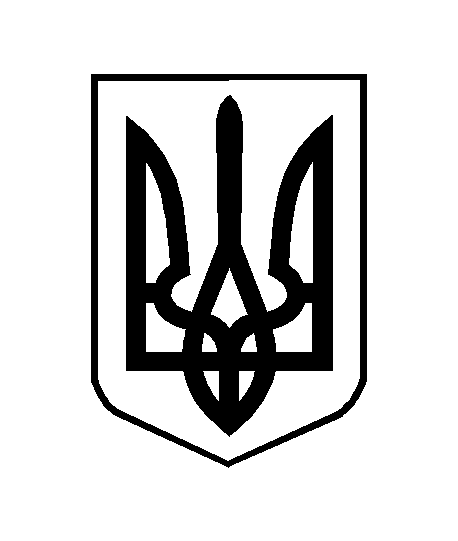 